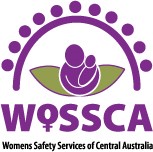 WoSSCA REFERRAL FORMReferral Date:WoSSCA REFERRAL FORMReferral Date:WoSSCA REFERRAL FORMReferral Date:WoSSCA REFERRAL FORMReferral Date:WoSSCA REFERRAL FORMReferral Date:WoSSCA REFERRAL FORMReferral Date:WoSSCA REFERRAL FORMReferral Date:WoSSCA REFERRAL FORMReferral Date:WoSSCA REFERRAL FORMReferral Date:WoSSCA REFERRAL FORMReferral Date:WoSSCA REFERRAL FORMReferral Date:WoSSCA REFERRAL FORMReferral Date:WoSSCA REFERRAL FORMReferral Date:WoSSCA REFERRAL FORMReferral Date:WoSSCA REFERRAL FORMReferral Date:WoSSCA REFERRAL FORMReferral Date:WoSSCA REFERRAL FORMReferral Date:WoSSCA REFERRAL FORMReferral Date:WoSSCA REFERRAL FORMReferral Date:WoSSCA REFERRAL FORMReferral Date:WoSSCA REFERRAL FORMReferral Date:WoSSCA REFERRAL FORMReferral Date:Crisis Accommodation  o    Outreach Support  o   Remote Outreach  oDFV Court Support o Counselling oCrisis Accommodation  o    Outreach Support  o   Remote Outreach  oDFV Court Support o Counselling oCrisis Accommodation  o    Outreach Support  o   Remote Outreach  oDFV Court Support o Counselling oCrisis Accommodation  o    Outreach Support  o   Remote Outreach  oDFV Court Support o Counselling oCrisis Accommodation  o    Outreach Support  o   Remote Outreach  oDFV Court Support o Counselling oCrisis Accommodation  o    Outreach Support  o   Remote Outreach  oDFV Court Support o Counselling oCrisis Accommodation  o    Outreach Support  o   Remote Outreach  oDFV Court Support o Counselling oCrisis Accommodation  o    Outreach Support  o   Remote Outreach  oDFV Court Support o Counselling oCrisis Accommodation  o    Outreach Support  o   Remote Outreach  oDFV Court Support o Counselling oCrisis Accommodation  o    Outreach Support  o   Remote Outreach  oDFV Court Support o Counselling oCrisis Accommodation  o    Outreach Support  o   Remote Outreach  oDFV Court Support o Counselling oEmail referral to: ws@wossca.org.au Ph: 8952 6075Email referral to: ws@wossca.org.au Ph: 8952 6075Email referral to: ws@wossca.org.au Ph: 8952 6075Email referral to: ws@wossca.org.au Ph: 8952 6075Email referral to: ws@wossca.org.au Ph: 8952 6075Email referral to: ws@wossca.org.au Ph: 8952 6075Email referral to: ws@wossca.org.au Ph: 8952 6075Email referral to: ws@wossca.org.au Ph: 8952 6075Woman being referredWoman being referredWoman being referredSurnameFirst NameFirst NameSurnameFirst NameFirst NameBirth DateAccessibility requirements (wheelchair/needs Auslan interpreter, etc)Accessibility requirements (wheelchair/needs Auslan interpreter, etc)Birth DateAccessibility requirements (wheelchair/needs Auslan interpreter, etc)Accessibility requirements (wheelchair/needs Auslan interpreter, etc)Main language spoken at homeInterpreter required? Interpreter required? Contact No.Current Address   Other Known AddressesCurrent Address   Other Known AddressesCommunityCommunityChildren in the Client's CareChildren in the Client's CareChildren in the Client's CareChildren in the Client's CareChildren in the Client's CareChildren in the Client's CareChildren in the Client's CareChildren in the Client's CareChildren in the Client's CareChildren in the Client's CareChildren in the Client's CareChildren in the Client's CareChildren in the Client's CareNameGenderGenderDOBNameGenderGenderDOBNameGenderGenderDOBNameGenderGenderDOBNameGenderGenderDOBNameGenderGenderDOBIs the woman aware of this referral? Is the woman aware of this referral? Is the woman aware of this referral? Is the woman aware of this referral? Is the woman aware of this referral? Is the woman aware of this referral? Is the woman aware of this referral? Is the woman aware of this referral? YesYesoNooReferral SourceReferral SourceReferral SourceReferral SourceSelf-Referral      o  External Agency   o   (please complete details below)Self-Referral      o  External Agency   o   (please complete details below)Self-Referral      o  External Agency   o   (please complete details below)Self-Referral      o  External Agency   o   (please complete details below)Self-Referral      o  External Agency   o   (please complete details below)Self-Referral      o  External Agency   o   (please complete details below)Self-Referral      o  External Agency   o   (please complete details below)Self-Referral      o  External Agency   o   (please complete details below)Self-Referral      o  External Agency   o   (please complete details below)Self-Referral      o  External Agency   o   (please complete details below)Self-Referral      o  External Agency   o   (please complete details below)Self-Referral      o  External Agency   o   (please complete details below)Referral SourceSelf-Referral      o  External Agency   o   (please complete details below)Self-Referral      o  External Agency   o   (please complete details below)Self-Referral      o  External Agency   o   (please complete details below)Self-Referral      o  External Agency   o   (please complete details below)Self-Referral      o  External Agency   o   (please complete details below)Self-Referral      o  External Agency   o   (please complete details below)Self-Referral      o  External Agency   o   (please complete details below)Self-Referral      o  External Agency   o   (please complete details below)Self-Referral      o  External Agency   o   (please complete details below)Self-Referral      o  External Agency   o   (please complete details below)Self-Referral      o  External Agency   o   (please complete details below)Self-Referral      o  External Agency   o   (please complete details below)Name of Referrer AgencyEmail AddressYour Relationship with ClientYour Relationship with ClientYour Relationship with ClientActions referrer has already completedActions referrer has already completedActions referrer has already completedCurrent Circumstances Prompting Referral Current Circumstances Prompting Referral Current Circumstances Prompting Referral Current Circumstances Prompting Referral Current Circumstances Prompting Referral Current Circumstances Prompting Referral Current Circumstances Prompting Referral Current Circumstances Prompting Referral Current Circumstances Prompting Referral Current Circumstances Prompting Referral What risk factors are present for client (to assist in prioritisation of referral)What risk factors are present for client (to assist in prioritisation of referral)What risk factors are present for client (to assist in prioritisation of referral)What risk factors are present for client (to assist in prioritisation of referral)What risk factors are present for client (to assist in prioritisation of referral)What risk factors are present for client (to assist in prioritisation of referral)What risk factors are present for client (to assist in prioritisation of referral)What risk factors are present for client (to assist in prioritisation of referral)What risk factors are present for client (to assist in prioritisation of referral)What risk factors are present for client (to assist in prioritisation of referral)What risk factors are present for client (to assist in prioritisation of referral)What risk factors are present for client (to assist in prioritisation of referral)Isolation      o  Escalation of violence     o    Strangulation     o   Isolation      o  Escalation of violence     o    Strangulation     o   Isolation      o  Escalation of violence     o    Strangulation     o   Isolation      o  Escalation of violence     o    Strangulation     o   Isolation      o  Escalation of violence     o    Strangulation     o   Isolation      o  Escalation of violence     o    Strangulation     o   Isolation      o  Escalation of violence     o    Strangulation     o   Isolation      o  Escalation of violence     o    Strangulation     o   Isolation      o  Escalation of violence     o    Strangulation     o   Isolation      o  Escalation of violence     o    Strangulation     o   Isolation      o  Escalation of violence     o    Strangulation     o   Isolation      o  Escalation of violence     o    Strangulation     o   Isolation      o  Escalation of violence     o    Strangulation     o   Sexual Violence     o        Leaving Partner      o        Threats to kill      o   Sexual Violence     o        Leaving Partner      o        Threats to kill      o   Sexual Violence     o        Leaving Partner      o        Threats to kill      o   Sexual Violence     o        Leaving Partner      o        Threats to kill      o   Sexual Violence     o        Leaving Partner      o        Threats to kill      o   Sexual Violence     o        Leaving Partner      o        Threats to kill      o   Sexual Violence     o        Leaving Partner      o        Threats to kill      o   Sexual Violence     o        Leaving Partner      o        Threats to kill      o   Sexual Violence     o        Leaving Partner      o        Threats to kill      o   Sexual Violence     o        Leaving Partner      o        Threats to kill      o   Sexual Violence     o        Leaving Partner      o        Threats to kill      o   Sexual Violence     o        Leaving Partner      o        Threats to kill      o   Sexual Violence     o        Leaving Partner      o        Threats to kill      o   Access/Use of weapon     o     Threat to suicide      o     Use of violence early in relationship     oAccess/Use of weapon     o     Threat to suicide      o     Use of violence early in relationship     oAccess/Use of weapon     o     Threat to suicide      o     Use of violence early in relationship     oAccess/Use of weapon     o     Threat to suicide      o     Use of violence early in relationship     oAccess/Use of weapon     o     Threat to suicide      o     Use of violence early in relationship     oAccess/Use of weapon     o     Threat to suicide      o     Use of violence early in relationship     oAccess/Use of weapon     o     Threat to suicide      o     Use of violence early in relationship     oAccess/Use of weapon     o     Threat to suicide      o     Use of violence early in relationship     oAccess/Use of weapon     o     Threat to suicide      o     Use of violence early in relationship     oAccess/Use of weapon     o     Threat to suicide      o     Use of violence early in relationship     oAccess/Use of weapon     o     Threat to suicide      o     Use of violence early in relationship     oAccess/Use of weapon     o     Threat to suicide      o     Use of violence early in relationship     oAccess/Use of weapon     o     Threat to suicide      o     Use of violence early in relationship     oPregnancy    o        Other: Pregnancy    o        Other: Pregnancy    o        Other: Pregnancy    o        Other: Pregnancy    o        Other: Pregnancy    o        Other: Pregnancy    o        Other: Pregnancy    o        Other: Pregnancy    o        Other: Pregnancy    o        Other: Pregnancy    o        Other: Pregnancy    o        Other: Pregnancy    o        Other: Please provide details: Please provide details: Please provide details: Please provide details: Please provide details: Please provide details: Please provide details: Please provide details: Please provide details: Please provide details: Please provide details: Please provide details: Please provide details: Is the woman involved with any other services? If yes, please provide details:Is the woman involved with any other services? If yes, please provide details:Is the woman involved with any other services? If yes, please provide details:Is the woman involved with any other services? If yes, please provide details:Is the woman involved with any other services? If yes, please provide details:Is the woman involved with any other services? If yes, please provide details:Is the woman involved with any other services? If yes, please provide details:Is the woman involved with any other services? If yes, please provide details:Is the woman involved with any other services? If yes, please provide details:Is the woman involved with any other services? If yes, please provide details:Is the woman involved with any other services? If yes, please provide details:Is the woman involved with any other services? If yes, please provide details:If this referral is for Outreach and/or Court Support, please advise the main purpose of referralIf this referral is for Outreach and/or Court Support, please advise the main purpose of referralIf this referral is for Outreach and/or Court Support, please advise the main purpose of referralIf this referral is for Outreach and/or Court Support, please advise the main purpose of referralIf this referral is for Outreach and/or Court Support, please advise the main purpose of referralIf this referral is for Outreach and/or Court Support, please advise the main purpose of referralIf this referral is for Outreach and/or Court Support, please advise the main purpose of referralIf this referral is for Outreach and/or Court Support, please advise the main purpose of referralIf this referral is for Outreach and/or Court Support, please advise the main purpose of referralIf this referral is for Outreach and/or Court Support, please advise the main purpose of referralIf this referral is for Outreach and/or Court Support, please advise the main purpose of referralIf this referral is for Outreach and/or Court Support, please advise the main purpose of referralIf this referral is for Outreach and/or Court Support, please advise the main purpose of referral Eg Safety Planning, known court date, partner support for Men’s Behaviour Change, partner due for release from custody Eg Safety Planning, known court date, partner support for Men’s Behaviour Change, partner due for release from custody Eg Safety Planning, known court date, partner support for Men’s Behaviour Change, partner due for release from custody Eg Safety Planning, known court date, partner support for Men’s Behaviour Change, partner due for release from custody Eg Safety Planning, known court date, partner support for Men’s Behaviour Change, partner due for release from custody Eg Safety Planning, known court date, partner support for Men’s Behaviour Change, partner due for release from custody Eg Safety Planning, known court date, partner support for Men’s Behaviour Change, partner due for release from custody Eg Safety Planning, known court date, partner support for Men’s Behaviour Change, partner due for release from custody Eg Safety Planning, known court date, partner support for Men’s Behaviour Change, partner due for release from custody Eg Safety Planning, known court date, partner support for Men’s Behaviour Change, partner due for release from custody Eg Safety Planning, known court date, partner support for Men’s Behaviour Change, partner due for release from custody Eg Safety Planning, known court date, partner support for Men’s Behaviour Change, partner due for release from custody Eg Safety Planning, known court date, partner support for Men’s Behaviour Change, partner due for release from custodyOther PartyOther PartyOther PartySurnameFirst NameFirst NameBirth DateGenderGenderGenderCurrent StatusCurrent StatusIn Custody o       Not in Custody oIn Custody o       Not in Custody oIn Custody o       Not in Custody oIn Custody o       Not in Custody oRelationship to referred person Relationship to referred person Relationship to referred person Relationship to referred person Currently residing with referred person? Currently residing with referred person? Currently residing with referred person? Currently residing with referred person? DVO:     No o       Yes o                 Unknown oDVO:     No o       Yes o                 Unknown oDVO:     No o       Yes o                 Unknown oTYPETYPETYPENon-contact o   Non-Harm o              Non-Intox oNon-contact o   Non-Harm o              Non-Intox oNon-contact o   Non-Harm o              Non-Intox oNon-contact o   Non-Harm o              Non-Intox oNon-contact o   Non-Harm o              Non-Intox oExpiry Date:DVO:     No o       Yes o                 Unknown oDVO:     No o       Yes o                 Unknown oDVO:     No o       Yes o                 Unknown oTYPETYPETYPENon-contact o   Non-Harm o              Non-Intox oNon-contact o   Non-Harm o              Non-Intox oNon-contact o   Non-Harm o              Non-Intox oNon-contact o   Non-Harm o              Non-Intox oNon-contact o   Non-Harm o              Non-Intox oExpiry Date:Have Mandatory Reports Been Made?Have Mandatory Reports Been Made?Have Mandatory Reports Been Made?Have Mandatory Reports Been Made?Have Mandatory Reports Been Made?Have Mandatory Reports Been Made?Have Mandatory Reports Been Made?Have Mandatory Reports Been Made?Have Mandatory Reports Been Made?Have Mandatory Reports Been Made?Have Mandatory Reports Been Made?Have Mandatory Reports Been Made?Have Mandatory Reports Been Made?Police F&DV No o       Yes o            Unknown oNo o       Yes o            Unknown oNo o       Yes o            Unknown oNo o       Yes o            Unknown oDateDatePromise No:Promise No:Police F&DV No o       Yes o            Unknown oNo o       Yes o            Unknown oNo o       Yes o            Unknown oNo o       Yes o            Unknown oDateDatePromise No:Promise No:TF Child ProtectionNo o       Yes o            Unknown oNo o       Yes o            Unknown oNo o       Yes o            Unknown oNo o       Yes o            Unknown oDateDateMade By:Made By:TF Child ProtectionNo o       Yes o            Unknown oNo o       Yes o            Unknown oNo o       Yes o            Unknown oNo o       Yes o            Unknown oDateDateMade By:Made By:If not, please advise why notification has not been made:If not, please advise why notification has not been made:If not, please advise why notification has not been made:If not, please advise why notification has not been made:If not, please advise why notification has not been made:If not, please advise why notification has not been made:If not, please advise why notification has not been made:If not, please advise why notification has not been made:If not, please advise why notification has not been made:If not, please advise why notification has not been made: